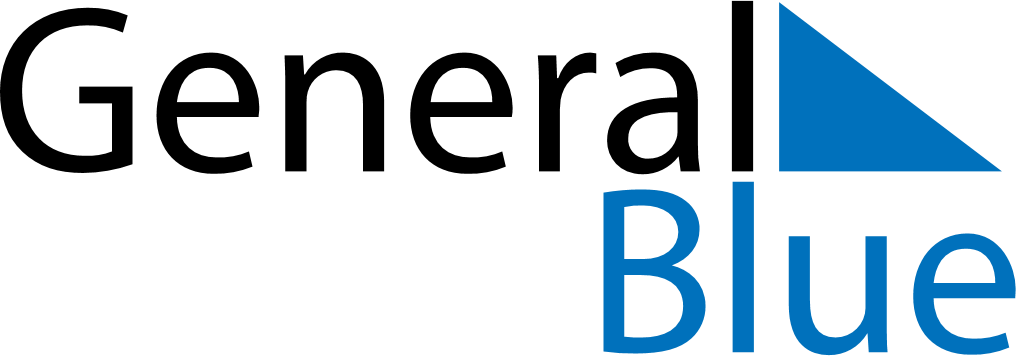 July 2018July 2018July 2018July 2018VenezuelaVenezuelaVenezuelaMondayTuesdayWednesdayThursdayFridaySaturdaySaturdaySunday123456778Independence Day91011121314141516171819202121222324252627282829Birthday of Simón Bolívar3031